บันทึกข้อตกลงและเงื่อนไขในการขอรับบริการ Sr-90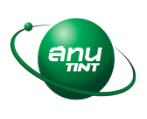 	ผู้ขอรับการบริการรับทราบเงื่อนไขข้อตกลงของการขอรับบริการของห้องปฏิบัติการตรวจวัดวิเคราะห์ รวมถึงตรวจสอบรายละเอียดของงานตรวจวัดวิเคราะห์ และอัตราค่าบริการตรวจวัดวิเคราะห์ ให้เข้าใจก่อนการขอรับบริการทุกครั้ง ซึ่งมีรายละเอียดดังข้อความต่อไปนี้วิธีวิเคราะห์	ห้องปฏิบัติการฯ ใช้วิธีการทดสอบ In House Method (WI-NSC-50) Base on SSI-rapport 93-11 โดยใช้เครื่องวิเคราะห์กัมมันตภาพรังสีแบบเรืองแสงในของเหลว (Liquid Scintillation Counter; LSC) โดยเทคนิค Cerenkov Counting รายละเอียดดังนี้การให้บริการ	1.	ผู้ขอรับบริการกรอกข้อมูลในใบคำขอรับบริการ และทำการยื่นพร้อมตัวอย่างต่อเจ้าหน้าที่ด้วยตนเองหรือทางขนส่ง	2.	เจ้าหน้าที่ตรวจทานเอกสารพร้อมตัวอย่าง และแจ้งยอดชำระค่าบริการ 		(ค่าบริการตามประกาศ เรื่อง อัตราค่าบริการศูนย์บริการเทคโนโลยีนิวเคลียร์ ฉบับปัจจุบัน)	3.	ผู้รับบริการจะต้องการชำระเงินค่าบริการก่อนการรับใบรายงานผลการวิเคราะห์ 	4.	ห้องปฏิบัติการฯ จะทำการติดต่อกลับผู้ขอรับบริการในกรณีที่การวิเคราะห์เกิดปัญหาตัวอย่างที่ให้บริการ	ประเภทอาหาร น้ำหนักประมาณ 1.5 กิโลกรัม หากเป็นตัวอย่างประเภทอื่นให้สอบถามเจ้าหน้าที่แล้วแต่กรณีการรายงานผล	1.	ห้องปฏิบัติการฯ จะแจ้งผลในรูปแบบใบรายงานผลการวิเคราะห์ (Radioactivity Analysis Report) สามารถมารับใบรายงานผลด้วยตัวเองหรือจัดส่งทางไปรษณีย์ โดยยึดตามใบคำขอที่ผู้ขอรับบริการได้แจ้งไว้แต่ต้น	2.	ห้องปฏิบัติการฯ ไม่มีนโยบายแจ้งผลช่องทางอื่นๆ เช่น โทรศัพท์ อีเมล	3.	ห้องปฏิบัติการฯ ไม่มีนโยบายแปลผลการวิเคราะห์ลงในใบรายงาน เช่น ผ่านเกณฑ์ที่ผู้ขอรับบริการต้องการหรือไม่ ทั้งนี้  ผู้ขอสามารถนำผลในใบรายงานไปใช้เปรียบเทียบกับเกณฑ์ที่ต้องการได้ด้วยตนเองหมายเหตุ ห้องปฏิบัติการฯ อยู่ระหว่างการจัดทำระบบ ISO/IEC 17025:2017 ในตัวอย่างปลาแห้ง น้ำหนักประมาณ 1.5 กิโลกรัมข้าพเจ้าได้อ่านและทำความเข้าใจในข้อตกลงและเงื่อนไขในการขอรับบริการแล้วลงชื่อ.................................................................ผู้ขอรับบริการ                                                 (.................................................................)                                            วันที่...................................................................